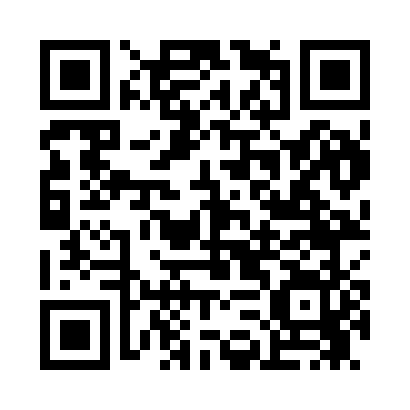 Prayer times for Cator Corners, New York, USAMon 1 Jul 2024 - Wed 31 Jul 2024High Latitude Method: Angle Based RulePrayer Calculation Method: Islamic Society of North AmericaAsar Calculation Method: ShafiPrayer times provided by https://www.salahtimes.comDateDayFajrSunriseDhuhrAsrMaghribIsha1Mon3:475:341:135:188:5210:392Tue3:485:341:135:188:5210:393Wed3:495:351:145:188:5210:384Thu3:495:361:145:188:5210:385Fri3:505:361:145:188:5110:376Sat3:515:371:145:188:5110:367Sun3:525:381:145:188:5110:368Mon3:535:381:145:188:5010:359Tue3:555:391:155:188:5010:3410Wed3:565:401:155:188:4910:3311Thu3:575:411:155:188:4910:3212Fri3:585:411:155:188:4810:3113Sat3:595:421:155:188:4810:3014Sun4:005:431:155:188:4710:2915Mon4:025:441:155:188:4610:2816Tue4:035:451:155:188:4610:2717Wed4:045:461:155:188:4510:2618Thu4:065:471:165:188:4410:2519Fri4:075:481:165:178:4310:2320Sat4:095:481:165:178:4210:2221Sun4:105:491:165:178:4210:2122Mon4:115:501:165:178:4110:1923Tue4:135:511:165:178:4010:1824Wed4:145:521:165:168:3910:1625Thu4:165:531:165:168:3810:1526Fri4:175:541:165:168:3710:1327Sat4:195:551:165:158:3610:1228Sun4:205:561:165:158:3510:1029Mon4:225:571:165:158:3310:0930Tue4:235:581:165:148:3210:0731Wed4:255:591:165:148:3110:06